Date of Service: July 19, 2012				Docket Number: C-2012-2314499LEONARD PAPA  PRESIDENTCENTRAL VAN & STORAGE OF CHARLESTON INC595 MEADOWLANDS BLVDWASHINGTON  PA   15301Bureau of Investigation and Enforcement v.CENTRAL VAN & STORAGE OF CHARLESTON, INC.Dear Sir/Madam:	The Pennsylvania Public Utility Commission has delegated its authority to initiate prosecutory proceedings to several of its Commission bureaus with enforcement responsibilities.  Pursuant to this delegated authority and Section 701 of the Public Utility Code, 66 Pa. C.S. § 701, Bureau of Investigation and Enforcement staff has filed the attached Complaint against you seeking a monetary penalty and/or revocation of your Certificate of Public Convenience.						Very truly yours,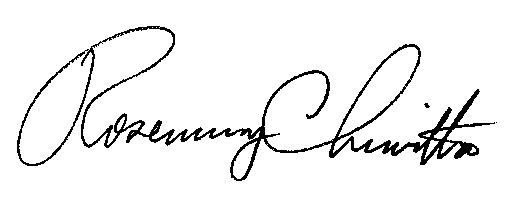 Rosemary ChiavettaSecretaryane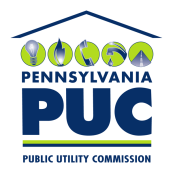 COMMONWEALTH OF PENNSYLVANIA	PENNSYLVANIA PUBLIC UTILITY COMMISSION	P.O. BOX 3265, HARRISBURG, PA 17105-3265IN REPLY PLEASE REFER TO OUR FILE